Stwórz tabelę w języku HTML (instrukcja w poprzednim temacie)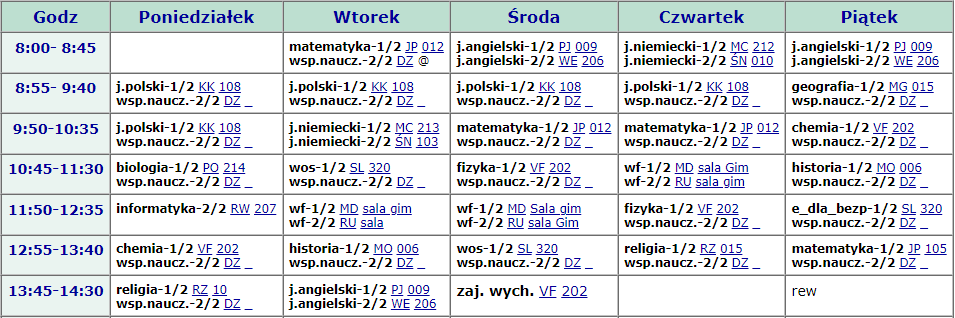 Rozwiązanie w HTML: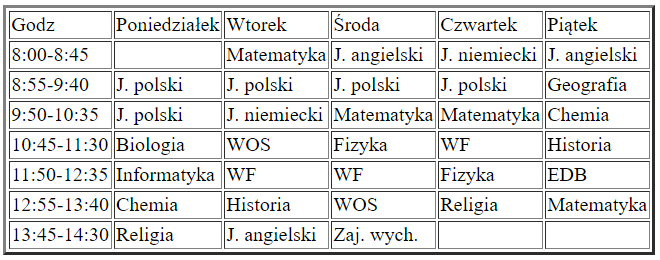 